Appendix HCompliment and WishExample of a Specific compliment: “I love that you told me the detail of how fast a cheetah can run.”Example of Generic compliment: “I like your story”Example of an Effective wish: “I wish you would have told me where cheetah’s live.”Example of an Ineffective wish: “I wish you would have picked a turtle.”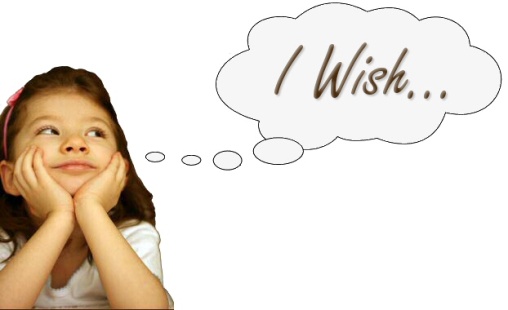 